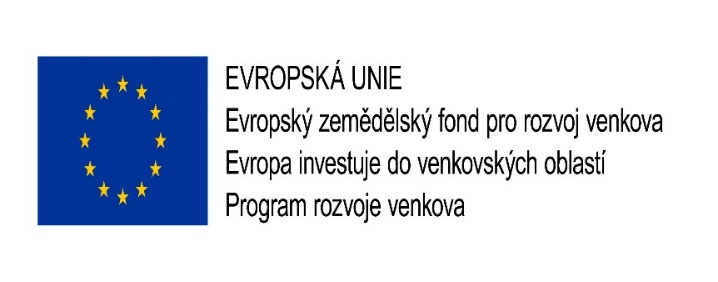 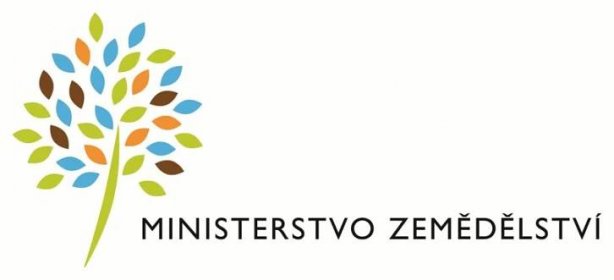 ProjektREKONSTRUKCE LC ZDESLAVICE NA POZEMKU p. č. 650Je spolufinancován Evropskou uniíCílem je investice do budování a rekonstrukcí lesnické infrastruktury     PŘÍJEMCE DOTACE: Obec ČernínyZÁMĚR: Rekonstrukcí LC L4 – 2,5/20 vytvořit LC L2 – 4,0/30 včetně lesních skladůZPRACOVATEL PROJEKTOVÉ DOKUMENTACE: Ing. Miroslav OndrákDODAVATEL: Ing. Miroslav VondraMÍSTO REALIZACE: k.ú. Zdeslavice u ČernínCELKOVÉ NÁKLADY: 2.092.719,00 KčDOTACE: TERMÍN UKONČENÍ REALIZACE: 27. 10. 2022CÍL AKCE (PROJEKTU):Cílem akce Rekonstrukce LC Zdeslavice na pozemku p. č. 650 a p. č. 662 v k. ú. Zdeslavice u Černín je z úseku stávající lesní cesty 4L - 2,5/20 provést úpravu na lesní odvozní cestu kategorie 2L - 4,0/30, vytvořit lesní sklady na skládkování dřeva a u jednoho z nich vytvořit točnu pro otáčení nákladního vozidla pro odvoz dřeva. Nově vytvořená LC 2 bude sloužit k zabezpečení výkonu lesního hospodářství v daném lesním komplexu (lesní oddělení 73 C, 74 A), který je ve vlastnictví obce Černíny. Jejím vybudováním dojde ke zkrácení přibližovacích vzdálenosti a tím i ke zlepšení životního prostředí v dané lokalitě.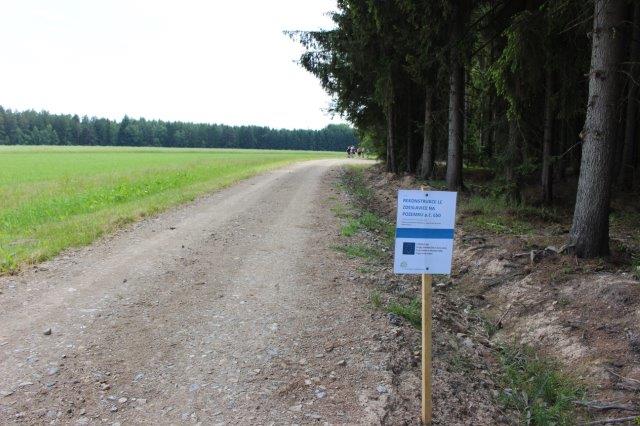 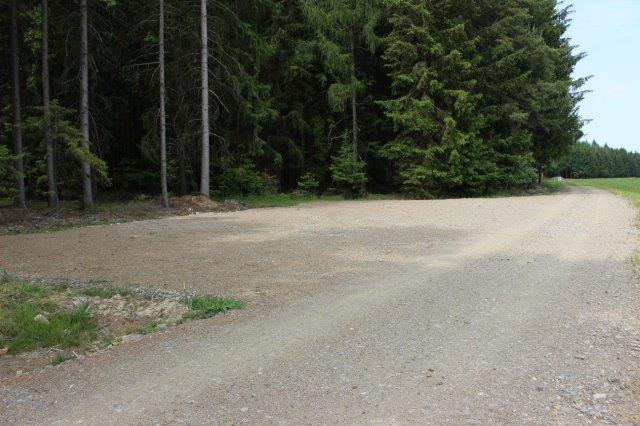 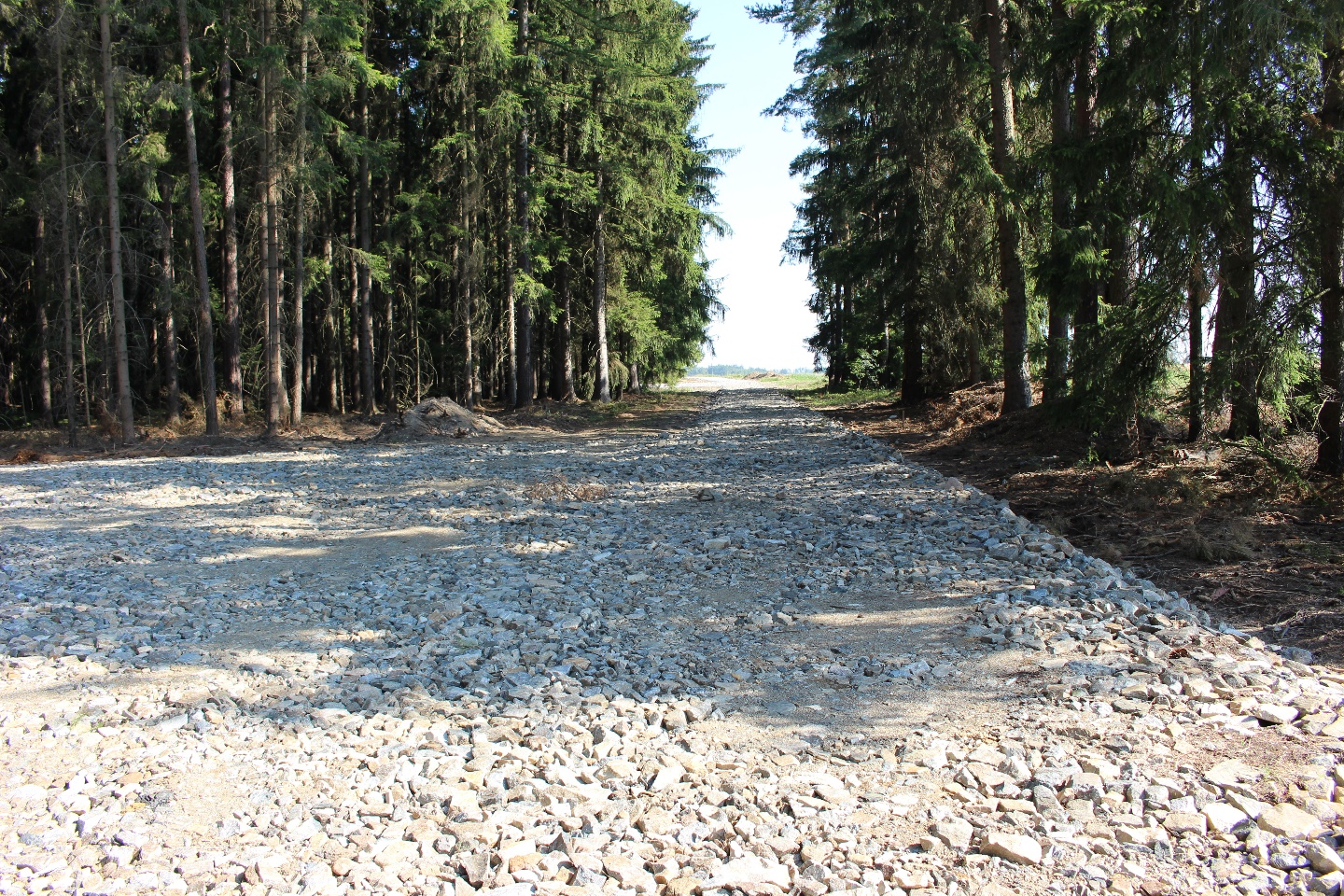 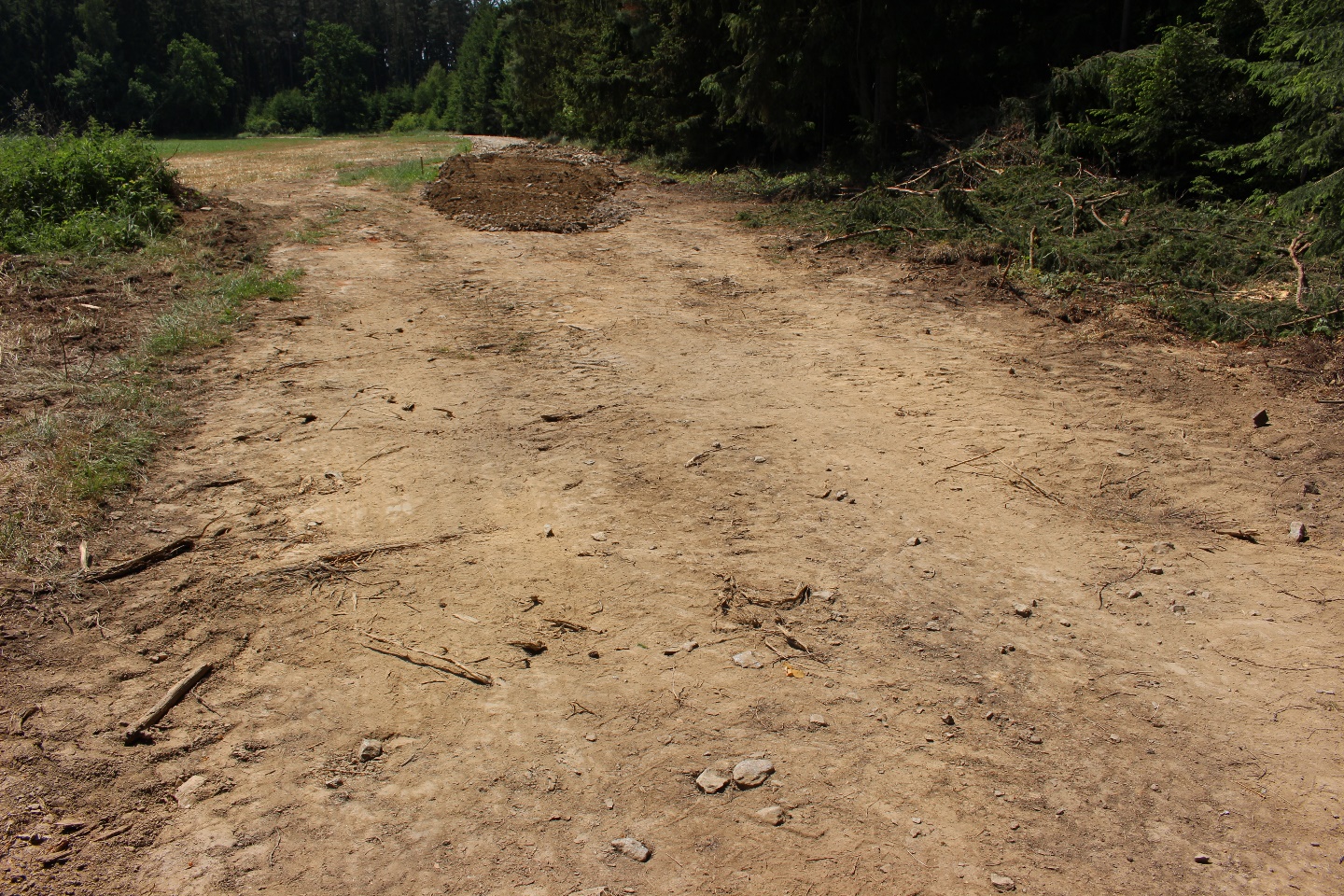 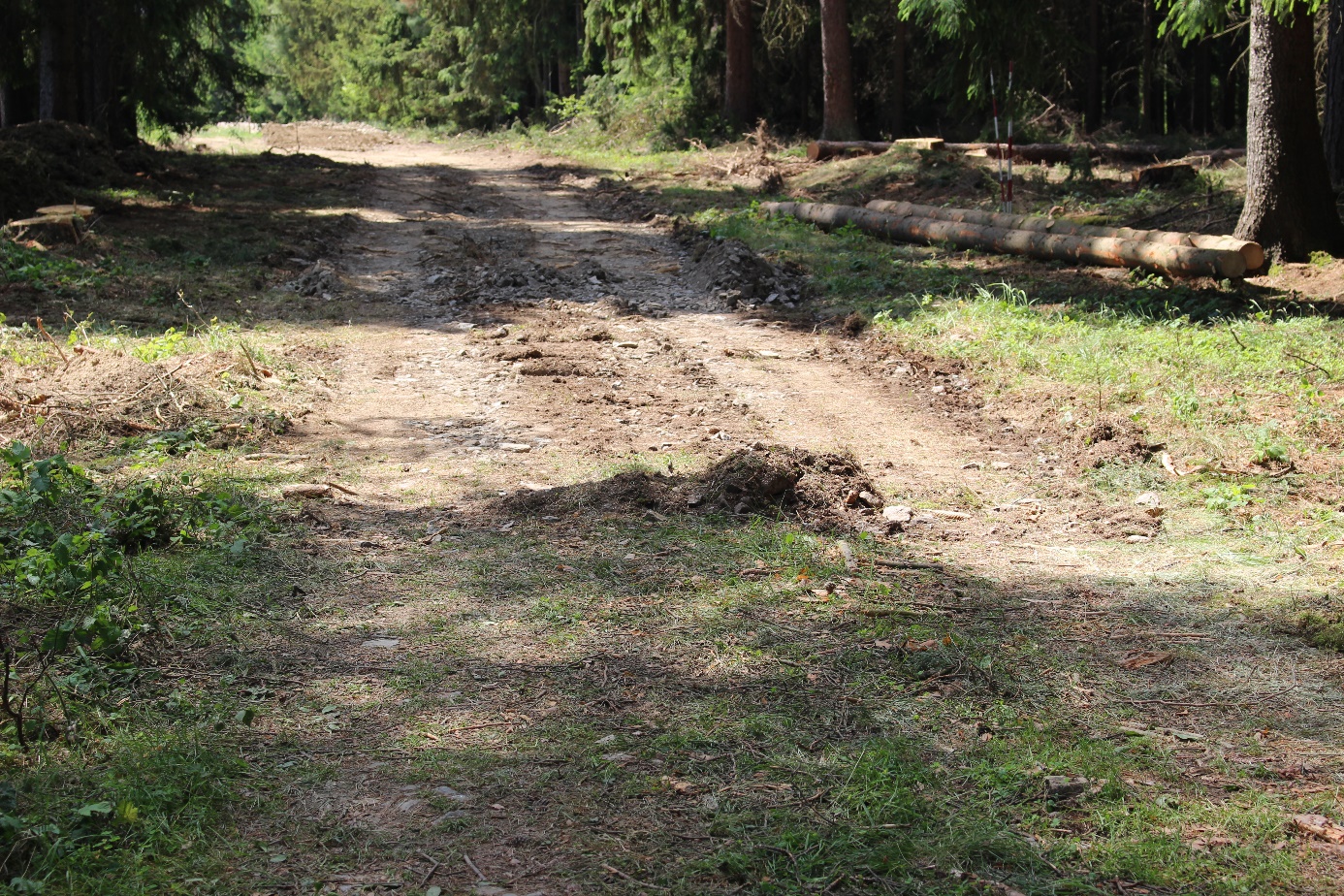 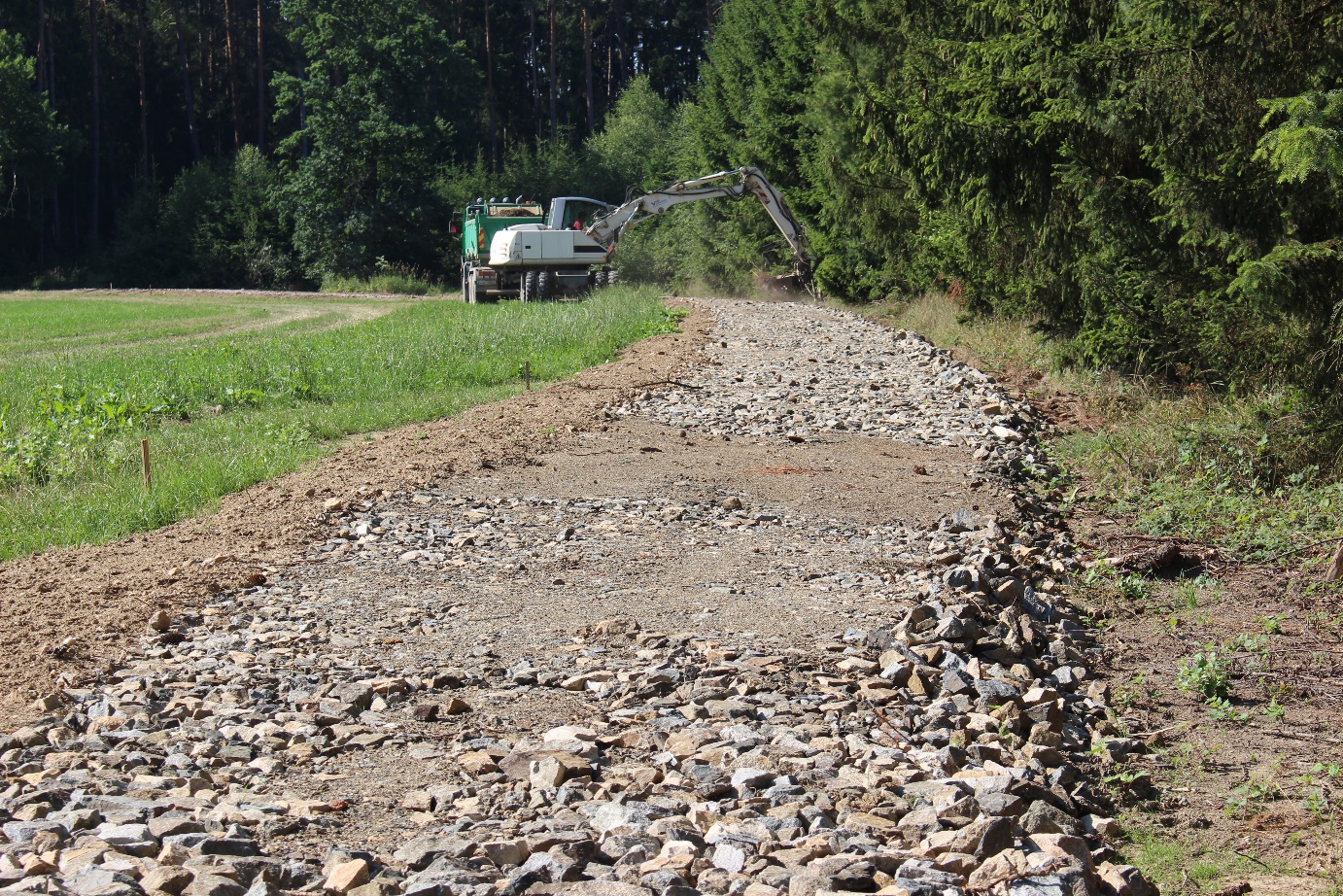 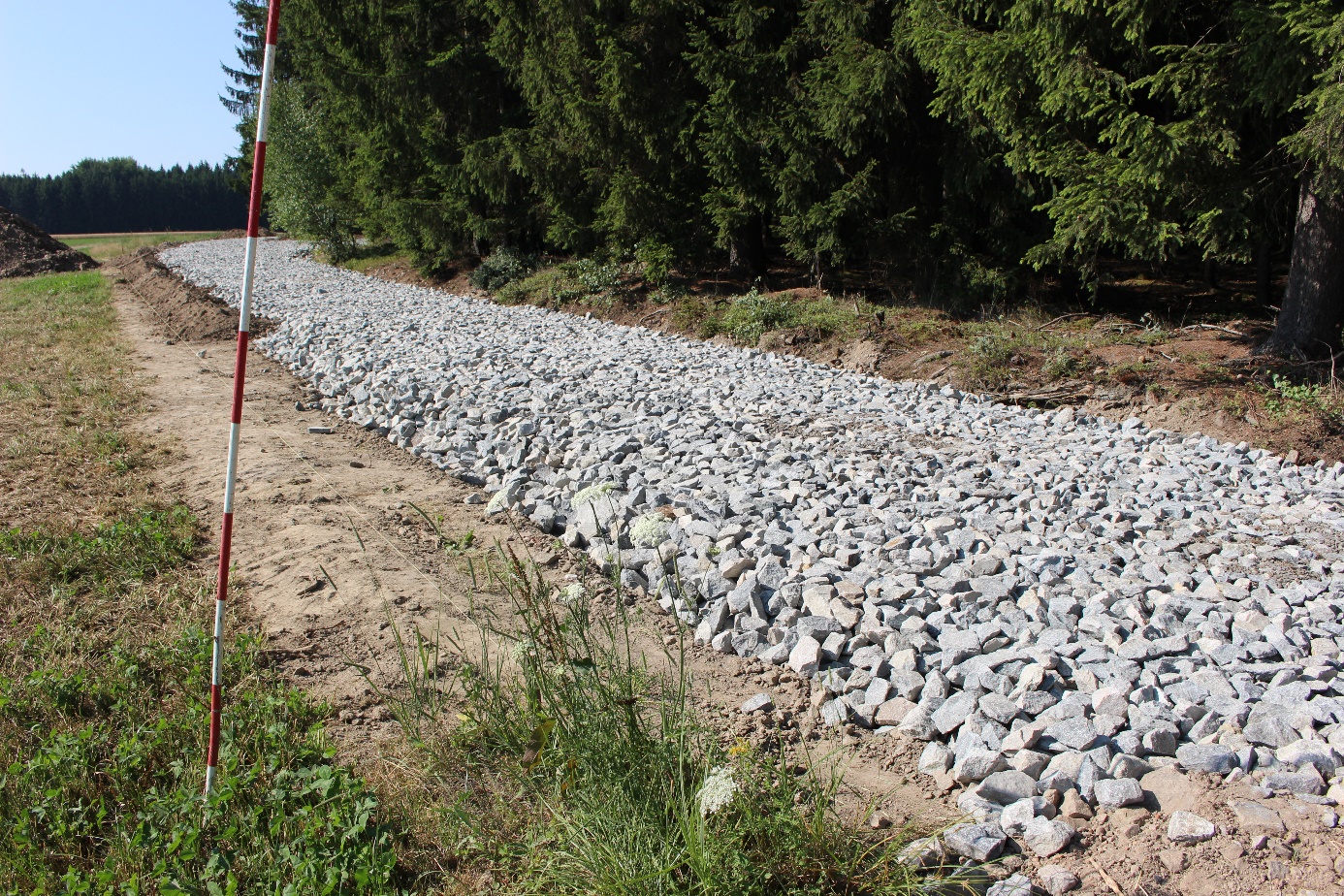 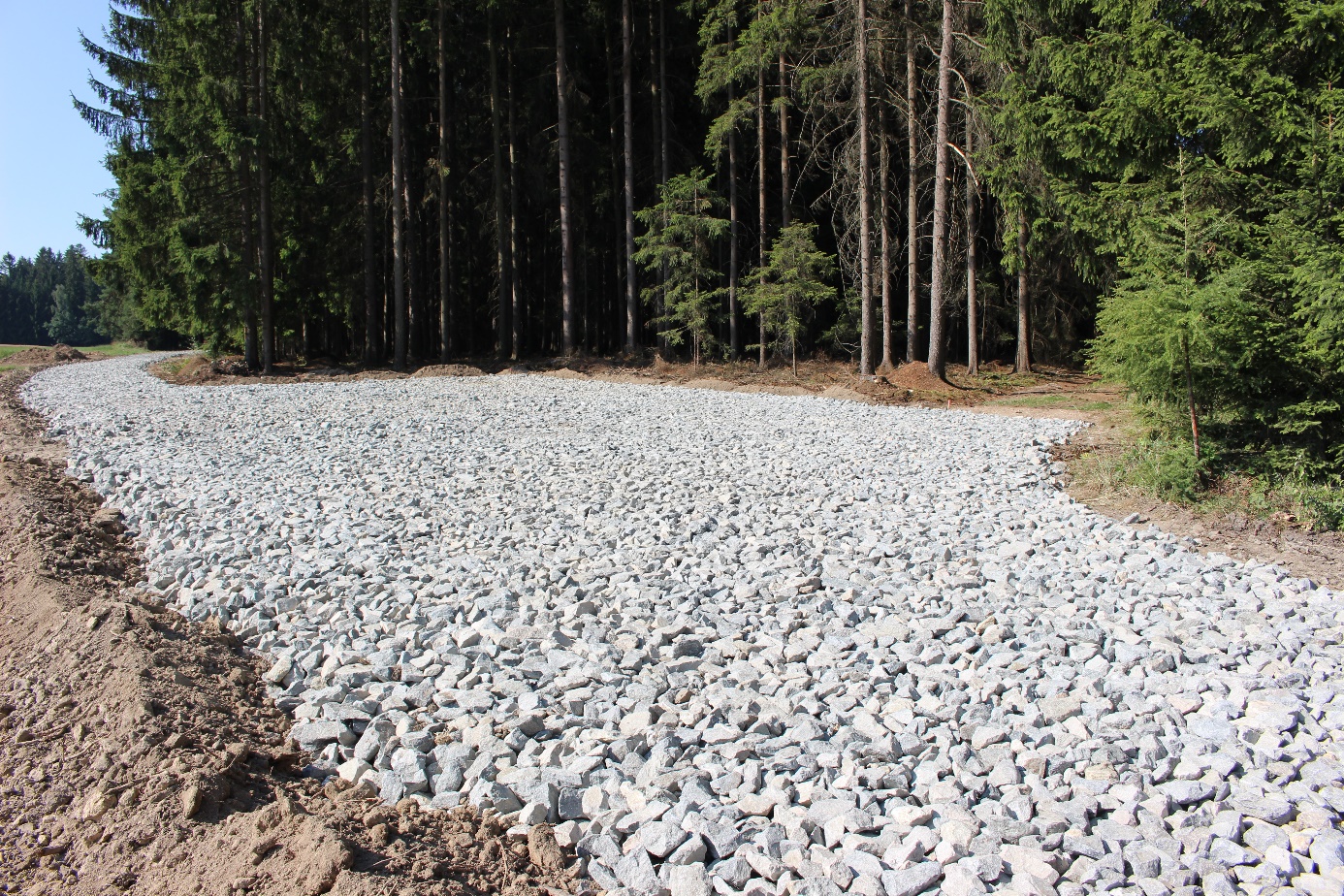 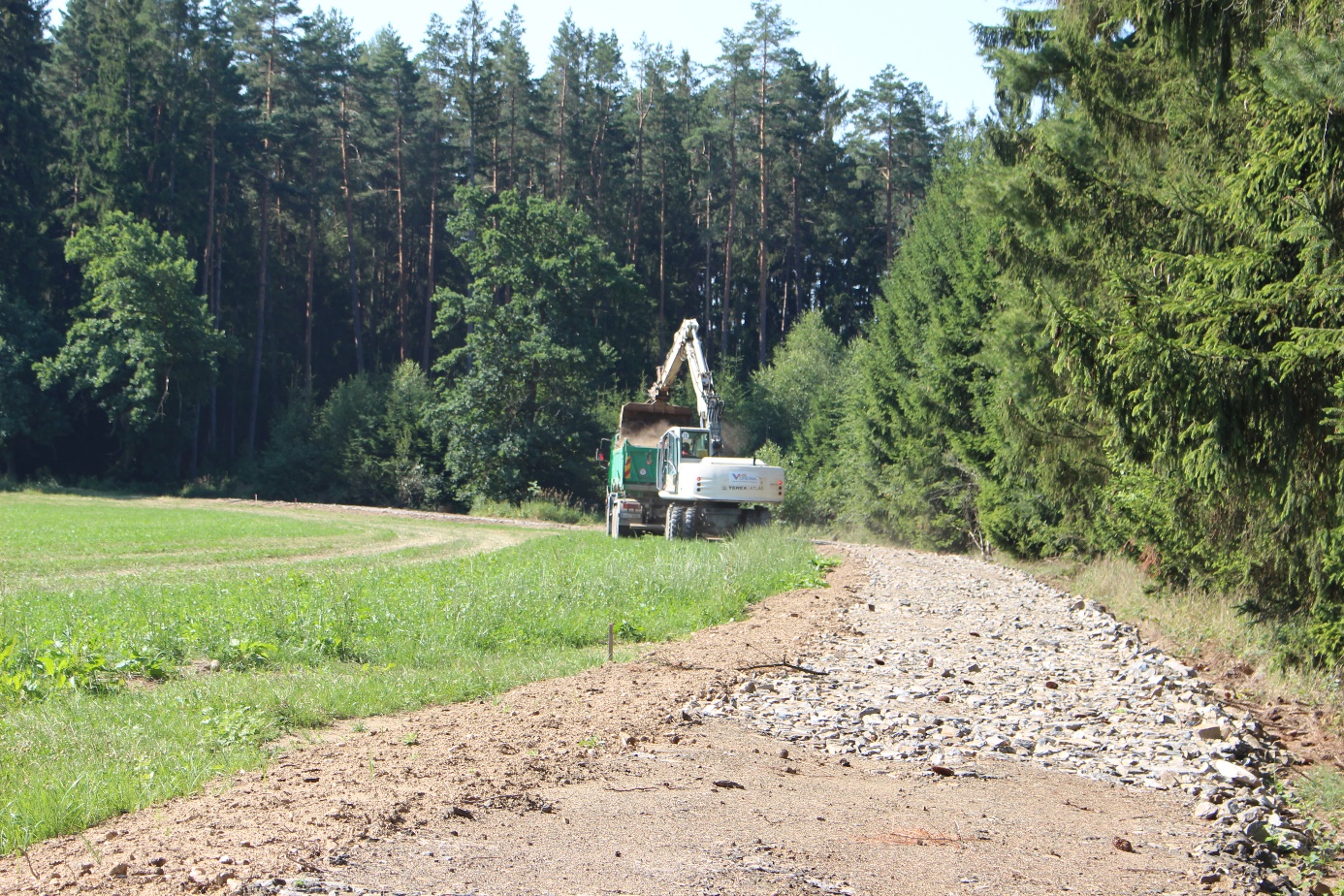 